Manor Lakes Community Learning CentreBUZZ Newsletter Term 1 202086 Manor Lakes Blvd, Manor Lakes 3024Phone: 8734 8934Email: manorlakesclc@wyndham.vic.gov.auWyndham Council acknowledges the Wadawurrung peoples of the Kulin Nation as the Traditional Owners of the land & on which Manor Lakes Community Learning Centre is built. In all our activities in this place, may we pay respect to Elders of all Aboriginal communities, past, present and future.WELCOME TO OUR TERM-1 2020 NEWSLETTERAn exciting place making collaboration with the Vibrant City Centres department and Manor Lakes Youth Support team will see an outdoor activation space created at Manor Lakes Community Centre from February 3 till April 14, 2020.  Following the completion of the Werribee City Centre Pop Up Park, part of the park set up will be shifted across to Manor Lakes to create a trial outdoor space.  The departments are currently looking to co-program the space with activities to cater for all ages hosted by Libraries, Early Years and Youth Services.The area will be monitored, and users surveyed for the 10-week activation period to see how the community is engaging with the space for future planning. UPCOMING HOLIDAY PROGRAMS:Come and join our craft workshop this school holidays. This holiday workshop is ideal for kids between 8-12 years of age.The course includes cost of the materials as well. Date: 06 April, MondayTime: From 10am—11.15 pmCost:  $12.00Bookings via Event brite only.For enquiries call centre on 8734 8934 or email at manorlakesclc@wyndham.vic.gov.auCome and enjoy our holiday Easter cooking workshop and learn to make Easter cupcakes and decorate Easter biscuits. This workshop is ideal for kids between 6-12 years of age. The workshop includes cost of the materials.Date: 7 April, TuesdayTime: From 3.30pm—4.30pmCost:  $12.00Bookings via Event brite only.For enquiries call centre on 8734 8934 or email at manorlakesclc@wyndham.vic.gov.auCome along with your family for a movie afternoon at the Manor Lakes Community Learning Centre. Bring along your own pillow and blankie. Popcorn will be provided.  Film to be screened will be announced closer to the date.Date: 8 April, WednesdayTime: From 12:30 pmFREE eventBookings via Event brite only.For enquiries call centre on 8734 8934 or email at manorlakesclc@wyndham.vic.gov.auSOUTH SUDANESE HOMEWORK CLUB @ MANOR LAKESDo you need help with your homework?  This homework club will be supporting children of South Sudanese background that are attending primary school between grade 3 to grade 6. Where: 	Manor Lakes Community Learning Centre When: 	Thursdays Time: 3pm—5pm Cost: FREE Age group: Grade 3 - Grade 6Contact: Poly Phone: 0434 178 753Email: poly.kiyaga@wyndhamcec.org.auWebsite: www.wyndhamcec.org.au HOSPITALITY TRAININGBack of house and Front of House is a practical 10-week hospitality course which is run through the operations of Genevieve's Community Kitchen. A great way to learn hospitality skills whilst gaining confidence and practical workplace experience. BACK OF HOUSE19 February—22 AprilWednesdays 10am - 3pmCost: $40/ $25 on concession (Payment by card only) Learn the fundamentals of Back of House Hospitality operations including food handling, food safety program, food preparation, cooking, menu planning, basic Barista training. FRONT OF HOUSE 20 February—23 AprilDay and time: Thursdays 10am - 3pmCost: $40/ $25 on concession (Payment by card only) Learn the fundamentals of Front of House Hospitality operations including food handling, food safety program, customer service, setup/clean-up of restaurant and basic Barista training. We recommend registering for both courses to gain the maximum benefit of the full hospitality training experience. To register please contact the centre. Where: 	Manor Lakes Community Learning Centre 		86 Manor Lakes Blvd Manor Lakes - 3024 Contact: 	8734 8934 Email: 	manorlakesclc@wyndham.vic.gov.auENJOY BREAKFAST AT OUR CAFÉThe breakfast café at the Manor Lakes Community Learning Centre is now open on the below days and times. Tuesdays & Wednesdays: 8am - 11amThursdays: 8am - 10am  Come along and catch up with friends and family and relax over a cup of coffee and enjoy breakfast.  On Tuesday’s we have specials - Pancakes!!No bookings requiredSETTLEMENT SERVICES AT MANOR LAKESEh Su from Wyndham Community and Education Centre is now seeing clients who have arrived in Australia in the past five years, as refugees, at Manor Lakes Community Learning Centre.Clients seek support for all manner of things, including Centrelink payments, housing issues, family support, fines, family violence, insurance, utility issues and much more. No appointment required, just turn upWhere: 	Manor Lakes Community Learning CentreWhen: 	Mondays Time: 	9am—1pmYOUR COUNCIL CLOSE TO HOMEDid you know a range of council transactions are available @ Manor Lakes Community Learning Centre? You can now makeCouncil paymentsKinder enquiriesPet registrationsTown Planning enquiries Building Services enquiriesEconomic growth queriesCeramic Classes with MelissaCome and join us in an exciting class that explores the various skills and techniques involved in ceramics & pottery at the Manor Lakes Community Learning Centre. The ceramics classes provide an exciting learning environment for children to develop a number of key skills like increases creative thinking, enhances motor skills and expands problem solving skills. To make a booking please contact: Melissa at melissa.cermics@outlook.com Ceramics regular classesWhen: Saturdays 1st Feb - 7th March or Mondays 3rd Feb - 9th MarchTime: 9:30am - 11:30am (Saturdays) or 6:45pm - 8:45pm (Mondays)Cost: $160 for 6 weeks (2-hour sessions)	Includes introductory clay and materials, any extra materials and kiln firing of work to be purchased during classes.Ceramics for KidsThe ceramics classes provide an exciting learning environment for children to develop a number of key skills like increases creative thinking, enhances motor skills and expands problem solving skills. When: Saturdays 14th March - 21st March or Mondays 16th March - 23rd March Time:    6:45pm - 8:15pm on Mondays and 9:30am - 11:00am on SaturdaysCost:     $40 (2 X 1.5-hour sessions) Ages:    6 - 16 yearsUPCOMING SHORT BUSINESS TRAINING SESSIONSA range of free and low-cost short business training sessions are available. More sessions will be added later in the year. Starting a Business — Thursday 13 February - 6.00pm - 8.00pm Tax Essentials for Small Business - Friday 28 February - 9.30am - 11.30am Digital Marketing Essentials— Wednesday 25 March 6.00pm - 8.00pm Where:  Wyndham Civic Centre 45 Princess Highway Werribee Starting a Business for new migrants & asylum seekers Monday 23 March—1.00pm - 4.30pm 	     Where: 	Point Cook Community Learning Centre For more information and to register:Book Online: http://www.wyndham.vic.gov.au/businesstrainingContact:	Economic Growth Unit at Wyndham Council Phone: 	9742 0788Web:		www.wyndham.vic.gov.au/businesstraining Email:		business@wyndham.vic.gov.auVictoria is home to Australia’s largest Sikh Community. Each year Sikh communities right across the world celebrate Guru Nanak—the first Guru and Founder of Sikhism. Our Club 60 Wyndham vale Seniors men’s group celebrated the event with enthusiasm on the 16 October 2019. With more than 200 people turning up for event celebrations, the community greeted and prayed on this happy occasion.  Various members spoke about the glories of the spiritual leader. They sang songs and prayed for the wellbeing for everyone. The event was a grand success and was witnessed by Councillor Heather Marcus as well.“On October 13, a clean-up day of the Manor Lakes Linear Park took place, this was an initiative of local resident and student Sasha who partnered with Nature West. The Clean Up day was a great success with around five large bags of rubbish collected which included glass and plastic bottles, lots of plastic and wrappers, soft drink cans and general household material. The Manor Lakes Linear Park hasn’t looked so good with many thanks to the members of the community for their help and a very big thank you to Sasha for being passionate about the environment and her community and putting into action her ideas and plans. Another thanks to Bruce and the team at Nature West for your support and for supplying the equipment and the best way to finish up - the post clean up BBQ. Please find details about our next clean-up day.Date: March 1, SundayWhere: Manor Lakes Community Learning CentreTime: 10:30am Clean up           12:30opm LunchTo bring: Sturdy Shoes, Suitable Clothing, hat and SunscreenIt’s a family friendly activity. All are welcome.This playgroup will be facilitated by a qualified experiences facilitator with creative art and craft. The group will be regularly connecting with services like Kindergarten, Centre Link, Family Services and Maternal and Child Health.Please note that spots are limited. To make a booking or for more information please contact the centre on the number provided. WHEN:  Tuesday’s starting in Term 1                on 4 February 2020WHERE: Manor Lakes Community Learning CentreTIME: 12.30pm - 2.30pmCOST: $45 per term(payment by card only)CONTACT: 8734 8934 manorlakesclc@wyndham.vic.gov.au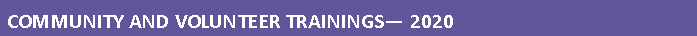 All registrations will open 4 weeks prior to each session and booking is essential. Please notify us if you no longer able to attend a session. Kindly note t session dates and times may be subject to change. To register yourself for a session visit Www. Wyndham.vic.gov.au/volunteering. For more information contact volunteering team on 9742 0777.Wyndham PatchWorkers AuctionWyndham PatchWorkers Inc conduct a yearly Auction with proceeds being donated to a charity.  Auctioned items are made or sourced by the members.  It was decided that this year WPI would support Uniting Wyndham following a talk by Lauren Perri from Uniting Wyndham where she spoke to the group about their work revolving around preventing homelessness for people who are at risk; helping people finding long-term accommodation; supporting young people and families to get them back on their feet. At this talk our President, Donna Morris, presented Lauren with 2 Community Quilts and it was also decided that we would support with food hampers at the Christmas Luncheon.  Hence Donna presented Lauren with a cheque of $1,259 and huge thanks go to our members who donated sewn or knitted items and for the generous bids. Besides these funds, 3 carloads of items where collected and donated.   If you have young children and are looking for an event the whole family can enjoy, come along to the Play Expo. It will be a good opportunity to connect with local services who provide some of the activities on the day, such as Kindergartens, Libraries, Toy Library, Playgroups and Long Day Care services.This is a FREE event and there is no need to book. There will be fun hands on play activities that your children…and you...will enjoy!  Science experiments, construction and messy play are some of the activities that will be on offer.  The Play Expo is aimed at children under the age of 5, older siblings are welcome. If you would like any further information about the Play Expo and other programs facilitated by the  Children and Families Resource Team please contact the below. Like us on Wyndham Families Facebook page to keep up to date with events in your area.When: 	Friday 02 September 2020 Time: 	9am—2pm Cost: 	FreeFor more information please contact  Contact person: Lyndall MionePhone: 	8734 5478Email:   playgroup@wyndham.vic.gov.auUPCOMING EVENTS—GREEN LIVING SERIES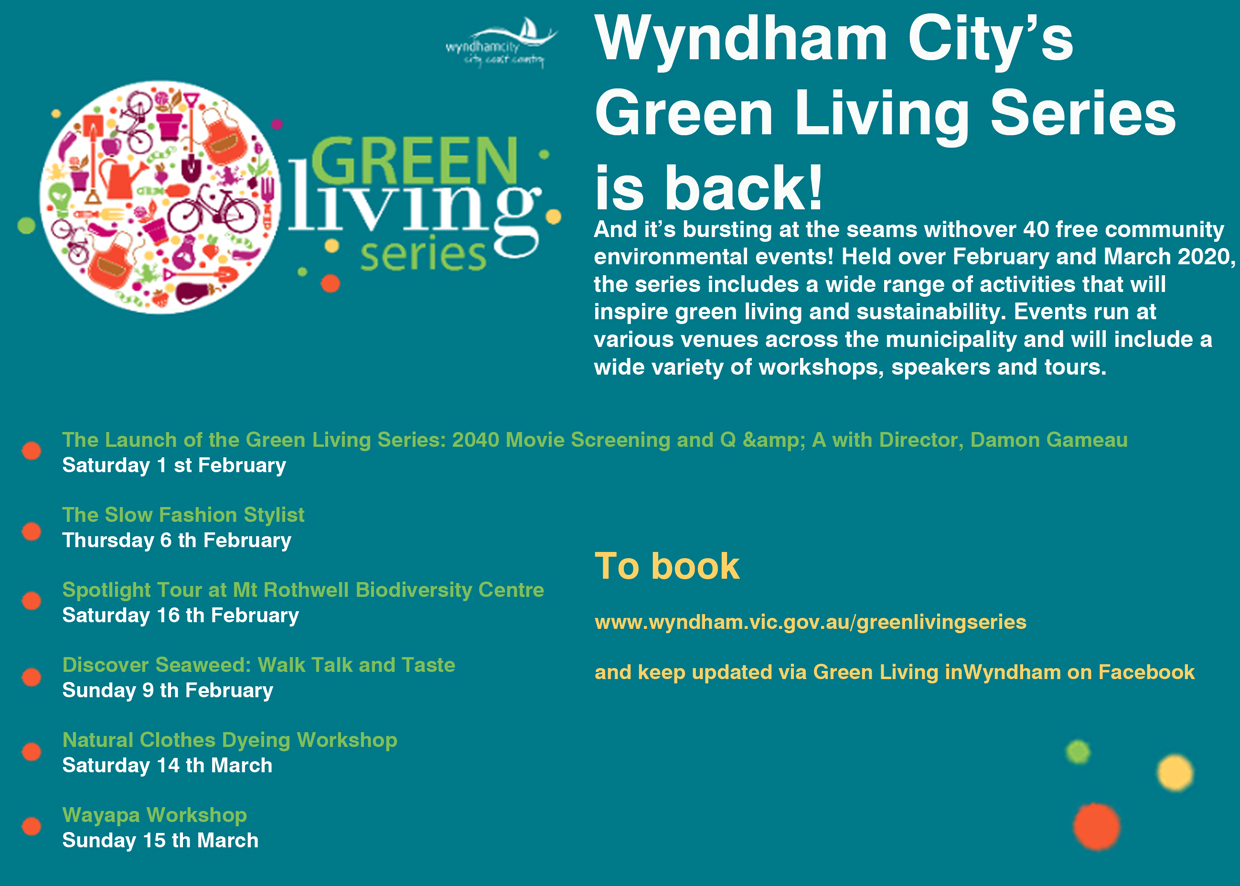 Encompass College of training provides the below program for free. These programs would suit people who would like to learn how to use computers and people who are looking to get into workforce. The programs depend on number of enrolments or students booked in. Please contact the number provided below to know about the start date of the programs.All the programs will be delivered form Manor Lakes Community Learning Centre.For any enquiries regarding the programs please contact:Encompass Community ServicesPhone: 5222 3377Website: www.encompass-cs.org.au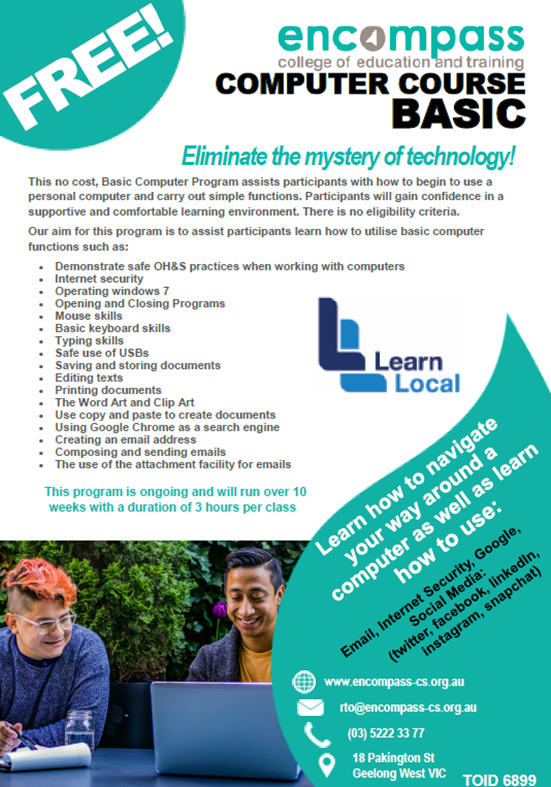 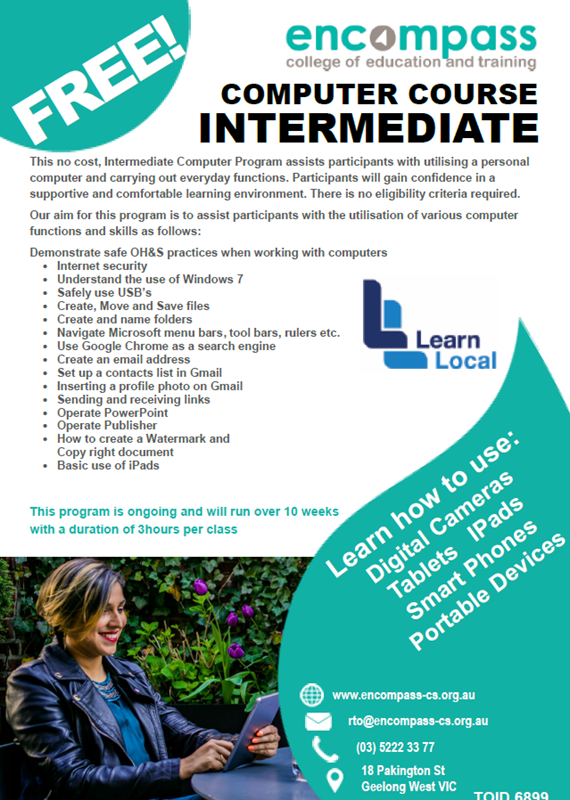 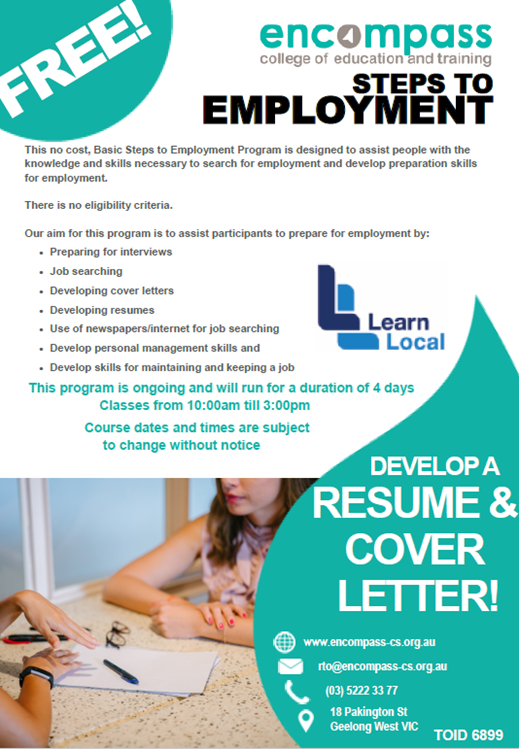 Farsana Iqbal story...Farsana is a qualified early educator and an amazing craft artist. In early days, she started volunteering with supported playgroups. Slowly she gained her confidence in her area and started facilitating multi—cultural playgroups across community centres in Wyndham. She is such a lovely person to talk. Farsana has emerged as a confident person, who is now running school holiday programs across centres. All the school holiday programs are a great hit among the community, because of her interest to teach children commitment to the workshop. She is very organised and make sure she delivers the best craft programs for the children.When we asked about how are things different now and how important is that to you.  She happily told us:“I am more confident after I joined the centre. I'm now ready for any challenges and opportunities that will arise in the near future. Also, my communicating skills have gotten much better after interacting with people from different cultures, race and religion. my back from the start. When I started to do playgroup with little kids and their parents. After a few sessions of doing playgroup, the parents came up to me and told me about their kids really enjoying this and being excited to come. That gave me confidence to continue to do what I’m doing now. Each day I try to improve more and more to make the playground fun to the kids and my confidence kept increasing. The change happened when I first started doing crafting activities with adults in various cultures. I had to interact with them so my interpersonal skill improved, hence boosting my confidence. Betty Luong the Children & Family Cultural Liaison Officer helped me achieve my goals and other staff members also supported me and had my back since the start. I wouldn’t be in the position I am today without them, I’m really grateful for them. It was important to me because they have always been with me and always encouraging me have helped me getting into this position which I am today which made them really happy.Wyndham Waste WatchersKeen to learn how to reduce your household waste? Wyndham City Council has called on Wyndhamvale/Manor Lakes residents to take the six-week Wyndham Waste Watcher Challenge.After a successful Waste Watchers trial last year, Council decided to roll out its practical waste education sessions to the growing Tarneit community and 17 families have volunteered to have their rubbish bins monitored.We are looking for 20 families from Manor Lakes/Wyndham Vale to take part in Waste Watchers, a program helping to reduce the amount of waste coming out of households. Why you should take part: Participants will be equipped with knowledge and resources so they can better manage and reduce their waste, including:Free Training Session   Tools to help reduce waste including kitchen caddy and Keep Cup Ongoing support to help with their waste reduction journey Start Date:     Wednesday, 12th February 2020Time: 		6:00 PM – 7:30 PM Location: 	Manor Lakes Library             	86 Manor Lakes Blvd, Manor Lakes VIC 3024Places are limited! To register, please email May at may.toke-nawnyo@wyndham.vic.gov.au or call 03 8734 5488.Would you like to keep updated with what’s happening in Manor Lakes Community Learning Centre. You can join our mails, so that you will receive updates on new programs and events happening at the centre.If you would like to know what's going on in community centres around Wyndham let us know in your email. We can add to our community centre’s mailing list.Email us at:manorlakesclc@wyndham.vic.gov.auFor any enquiries, call:8734 8934COUNCIL SERVICESDAY & TIMEINFORMATION     COSTTown Planning - Give advice & information 
The planning permit process, liquor licence queries, when a planning permit is required, viewing advertising plans online, relevant Wyndham Planning Scheme queries.Tuesday 
8am—12pmManor Lakes Community Learning Centre: 8734 8934: manorlakesclc@wyndham.vic.gov.au  Free Building Approvals - Give advice & information
The building permit process, when a building permit is required, relevant building codes, standards, forms and agencies.Tuesday
8am—12pmManor Lakes Community Learning Centre: 8734 8934: manorlakesclc@wyndham.vic.gov.au  Free Economic Growth Provide information about services and assistance provided by Wyndham City for businesses, as well as other government support for new businesses. Tuesday 
8am—12pmTo book an app: 9742 0788 or : business@wyndham.vic.gov.au Free EARLY YEARSDAY & TIMEINFORMATIONCOSTWyndham City Council Maternal & Child HealthOffer professional nursing support & advice for parents with children from birth to school age.By Appointment OnlyContact: Maternal & Child Health : 9742 8148Website: www.wyndham.vic.gov.au select Maternal & Child Health ServicesNo costWyndham City Council Immunisation Free childhood immunisations.No appointments necessaryFridays1pm – 2pm14 February 13 March17 April Contact: Environmental Health: 9742 0736No costWyndham City Council First Time Parents GroupThe Maternal & Child Health Parenting Group is aimed at new parents, facilitated by qualified MCH staff, covering topics relevant to early parenting.Tuesdays10am-12pmContact: Maternal & Child Health : 9742 8148Website: www.wyndham.vic.gov.au select Maternal & Child Health ServicesNo CostWyndham City Council - Kindergarten  3 & 4-Year-Old Kindergarten ServicesWeekly sessionsKindergarten Enrolment Officer: 9742 8147Fees ApplyMulticultural Playgroup (5 years and under)This structured playgroup will give you and your child (0-4 yrs.) the opportunity to actively participate in a stimulating variety of activities. All backgrounds warmly welcomed.Thursdays12.30pm-2pmManor Lakes Community Learning Centre: 8734 8934: manorlakesclc@wyndham.vic.gov.au During school terms only$45 per termGrasshoppers PlaygroupPlaygroup is an experience where babies, toddlers, pre-school children and their parents (or carers) meet together on a regular basis to play, learn, develop skills and socialise.$50 per term for one session per week$ 85 per term for both sessions per weekMondays Thursdays  9.30am—11.15amContact: Sonia Caruana: 0438 585 087: grasshoppers@grasshoppersplaygroup.com.auWeb: www.grasshoppersplaygroup.com.auDuring school terms onlyFees ApplySmall Talk - FREEPlaygroup Facilitated by Wyndham City Council. Please call to find out about the selection processWednesdays9.30am – 12.30pmContact: Leonie O’Malley: 8734 5478No CostTweddle-My Time Peer Support group for families who have children with a disability. Tuesdays9.30am—12pmContact: Tweedle: 9689 1577: kylee.brealey@tweddle.org.auDuring school terms onlyNo CostEARLY YEARSDAY & TIMEINFORMATIONCOSTRhyme Time Active sing-along songs and nursery rhymes, Suitable for ages 1—5 years. Tuesdays 
Thursdays 10.30am Contact: Manor Lakes Library : 8734 8930 During school terms only No Cost    Baby Time Gentle sing-along songs, nursery rhymes & baby bounces Ages 0 - 1 year & their parents.Wednesdays 10.30am Fridays 2pm Contact: Manor Lakes Library : 8734 8930 During school terms only No Cost    Story Time Stories, songs and craft activitiesAges 3 - 5 years Fridays 10.30am Contact: Manor Lakes Library : 8734 8930 During school terms only No Cost    Bilingual Story time (English/Karen) 3rd Monday of the month - 10:30am 17 February16 March20 AprilContact: Manor Lakes Library : 8734 8930 During school terms only No Cost    Lego Club
Come along to your library every week to design, build and imagine with Lego. Hang out with other kids who enjoy Lego & check out our Lego books! Ages 3 +Mondays 3.30pm—4.30pmContact: Manor Lakes Library : 8734 8930 During school terms only No Cost    Homework HelpWould you like help with your homework? Homework Help aims to give one-on-one assistance with curriculum-based homework and studies as well as access to the library’s Study Assist collection. Ages 9+Tuesdays4-5pmContact: Manor Lakes Library : 8734 8930 During school terms only No Cost    All Ages ChessCome along to this all ages chess program where you can learn to play or improve your skills. Pop-in at any time while the program is running.Mondays3:30pm - 5pmNo bookings requiredContact: Manor Lakes Library : 8734 8930 During school terms only No Cost    LAN GamingJoin in PC multiplayer gaming in the Learning Room. Learn to play new games and hang out with your friends.Ages 10+Wednesdays3.30pm - 4.30pmContact: Manor Lakes Library : 8734 8930 During school terms only No Cost    STEAM LabExperiment with circuits, robots, coding and lots more at the library’s STEAM Lab! Participants must be able to attend all weekly sessions which run during the school term.Ages 9-13Thursdays4pm - 5pmContact: Manor Lakes Library : 8734 8930 During school terms only No Cost    YOUTHDAY & TIMEINFORMATIONCOSTUrban VibesConnecting young people of all backgrounds through arts, dance, music and food!Ages: 12 – 17Mondays3:30pm – 5pmYouth Resource Centre : 8734 1355No Cost   Girls NightEnjoy some fun activities and workshops for girls only! Ages: 12 – 17Wednesdays3:30pm – 5pmYouth Resource Centre : 8734 1355No Cost   Gamers DenHang out and learn new board games, play console games, group games, card games, role playing games and snacks of course Ages: 12 – 17Thursdays3:30pm – 5pmYouth Resource Centre : 8734 1355No Cost   Kick back FridaysEnjoy a safe space to chill and hang out to end your week! Ages: 12 – 18Fridays3:30pm – 5pmYouth Resource Centre : 8734 1355No Cost   Wyndham West Youth CommitteeYoung people meet fortnightly to discuss 
various issues and concerns, help run 
activities and events for the community and learn valuable leadership skills.Every 2nd Monday of the month
3.30pm—4.30pmYouth Resource Centre : 8734 1355No Cost   Melbourne Victory Soccer Program Free soccer program for boys facilitated by Melbourne Victory trainer every Wednesday at Manor Lakes Community Learning Centre. Ages:  Year 10 – 12 or 15 year —20-year old’sWednesdays 3:30pm—5:30pm Contact: Gulcan Koca  : 8656 0766:GKoca@mvfc.com.au No Cost   Game On!Like gaming? Drop in after school and show off your skills on Nintendo Switch and PlayStation 4.Beginner to advanced players welcome.Ages 12-194th Tuesday of the monthContact: Manor Lakes Library : 8734 8930 During school terms only  No Cost   YA Book to Movie ClubCome along to our just for teens Book to Movie Club. See all your favourite YA titles on the big screen and discover movies that you never knew began their lives as books.Ages 12 +2nd Tuesday of the monthContact: Manor Lakes Library : 8734 8930 During school terms only  No Cost   Youth resume helpFree help for individuals or small groups on resume writing and interview questions. Ages 15-25Wednesdays
4pm—5pmBookings essentialContact: Manor Lakes Library : 8734 8930 During school terms only  No Cost   RECREATION & LEISUREDAY & TIMEINFORMATIONCOSTTEKIDS Teach kids to build robots and how to do coding. Saturdays 4:15 - 5pm Contact: Shilpi: 0435 023 078 : Tekidsaustralia@gmail.com Fees apply Natyanjali (School of Dance)Bharatnatyam dance classes. Mondays4pm—5pmContact: Anitha Perumal: 0470 177 937Fees applySahaja YogaMental and physical health and fitness for the community via meditation sessions.Fridays 7pm – 8pm: 0434 237 989:  tonysahaj@gmail.comFreeRECREATION & LEISUREDAY & TIMEINFORMATIONCOSTFlash TaekwondoTaekwondo training helps you gain self-confidence, balance, self-defence, physical skills, social development and co-ordination.Mondays Wednesdays4pm—9pmContact: Nenad: 0412 536 552: flashtaekwondo@hotmail.com Fees ApplyZumba ClassesForget about the workout! Just lose yourself in the music and find yourself in shape at the ultimate dance-fitness party.Thursdays 7pm—8pmContact: Angela Shegog: 0422 570 010 (after4pm): angelashegog.zumba@gmail.comWeb: angelashegog.zumba.comFees ApplyCeramics Classes
Suitable for all levels of experience. Adults  - 5 weeks  Kids - 2 weeks Saturdays  9am - 12pmMondays - New 6:45pm—8:45pmContact: Melissa: melissa.ceramics@outlook.com Fees applyBollywood Dance School Australia Bollywood, Jazz Contemporary & Hip-Hop dance for kids, teens & adults.Tuesdays5:45pm - 7:45pmContact: Lata :0499 888 115: admin@bollywooddanceschool.com.auWebsite: www.bollywooddanceschool.com.auFees apply ABCD Bollywood Dance Bollywood dance classes Ages 3+Sundays 11am—1pmContact: Shweta: 0433 346 672: shwetayana13@gmail.com Fees apply Club 60 Wyndham Vale Group for Indian seniors who are involved in the welfare of society by helping isolated seniors to participate in activities. Monday & Fridays 12.30pm—3pm : happytwofaces@hotmail.com No cost  Movie Club Do you enjoy watching movies and discussing them with others? Then come along to the Manor Lakes library movie club. Doors open at 6pm for a 6:30pm start. Ages Adults only 3rd Tuesday of the month 6:30pm onwardsFrom 18 FebruaryContact: Manor Lakes Library: 8734 8930 No cost  Wyndham PatchworkersIt’s time to sew and chat, make friends, learn, swap ideas and indulge your passion for quilting and patchwork.2nd & 4th Saturday of the month9:30am – 4pm          Contact: Monica Parnis : 0417 058 590  :wyndhampatchworkersinc@hotmail.comFees applyWomen's Friendship GroupJoin the Women's Friendship Group.Tuesdays Fortnightly12.30pm – 2.30pmContact: Manor Lakes Community Learning Centre: 8734 8934: manorlakesclc@wyndham.vic.gov.au      No CostCraft GroupBring along a craft project you are working on or try something new. Mondays10am - 12pmContact: Manor Lakes Community Learning Centre: 8734 8934: manorlakesclc@wyndham.vic.gov.au      No CostThe NeedlecasesIf you enjoy knitting, patchwork, crocheting, embroidery and other forms of needlework, this is the group for you.Fridays9am – 12pmContact: Manor Lakes Community Learning Centre: 8734 8934: manorlakesclc@wyndham.vic.gov.au      No CostHercules Fitness for SeniorsCome and try a gentle exercise program, that provides a fun, social & safe way to be active.Wednesdays9am—10amContact: Manor Lakes Community Learning Centre: 8734 8934: manorlakesclc@wyndham.vic.gov.au      $6 per sessionZumba for mums and bubs- Reclink AustraliaMum and bubs Zumba classes Wednesday10.30am –11.30am Contact: Manor Lakes Community Learning Centre: 8734 8934: manorlakesclc@wyndham.vic.gov.au      Fees ApplyEDUCATION & TRAININGDAY & TIMEINFORMATIONCOSTUExL Academy UExL Academy provides high-quality and affordable STEM (Science, Technology, Engineering and Math) based learning program for children aged 5 to 12 Year (Prep to Grade 6). We offer Maths and Science Tutoring as well as Robotics and DIY Science learning program.Saturdays10am - 12pmContact: Sonal: 0434 527 207 : sonals@uexlacademy.com Web: https://www.uexlacademy.com Fees applyKids ConceptsOffers unique skill development courses for children aged between 4-16 years, that can help improve child’s learning ability, memory, calculation speed and cognitive skills.Fridays 5pm – 7pmContact: Keerti Hosur: 0413 949 831: info@kidsconceptsaus.comWeb: www.kidsconceptsaus.comFees ApplyLynn’s LearningMaths and English Tuition developed by Australian Teachers (Kinder to Year 10) covering:Classwork and HomeworkIndividualised extension and remedial skillsProblem solving and mathematical skillsCreative writing techniquesScholarship preparationNAPLAN and ICAS preparationKids with learning difficulties including disadvantaged kidsSaturdays1pm –6pmContact: Bhumika: 0434 190 266 : wyndhamvale@lynnslearning.com Web: : www.lynnslearning.com.au Fees ApplyFAITH & CULTURAL GROUPS DAY & TIMEINFORMATIONCOSTWorship CentreSamoan worship group. Sundays1.30pm—6.00pmContact: Ken Tueipi: 0498 552 722:  kentueipi@yahoo.com.auNo cost  Newstart Church Church worship service and Sunday school. Sundays10am - 12:00pmContact: Neil : 0422 381 514: office@newstart.org.au Website: www.newstart.church No cost  Oasis Ministries InternationalWe meet regularly to provide meaningful connections and groups for people within the community and all walks of life. We have life groups for men, women, youth and kids in a safe space for their growth and developmentSundays3.30pm –5.30pmContact: Eddie: 0421 691 599: contact@omint.com.au Website: www.oasisministriesinternational.com.auNo cost  SUPPORT	DAY & TIMEINFORMATIONCOSTFood Bank Manor LakesProviding food items to people in need.                                                                                                                                      Wednesdays10.30am—12pmContact: Manor Lakes Community Learning Centre: 8734 8934: lukas@newstart.org.auNo costYouth CounsellingFree, confidential counselling for young people. Ages: 12-25 yearsBy appointment onlyContact: Wyndham Youth Services: 8734 1355:youthinwyndham@wyndham.vic.gov.au No costVicSeg - New FuturesThis group is for South Sudanese mothers and children with the opportunity to talk & support one another in the local community.Wednesdays12pm—3pmContact: VicSeg: 8754 0500: kdiacono@vicsegnewfutures.org.auNo CostWyndham Deaf Association Social Club for the Deaf Community in Wyndham to get together for social activities. 4th Friday of the month  7pm – 11pm Contact: Di : d_drousch@bigpond.com $5 session United Minds Community Services Counselling services Tuesdays         9am - 7pm Contact: United Minds: 8692 9949FreeGenevieve's Community Kitchen Meet new people and enjoy a nutritious meal at the Community Lunch. Everyone is welcome.Thursdays     12pm—2pm Contact: Manor Lakes Community Learning Centre: 8734 8934: manorlakesclc@wyndham.vic.gov.au    $5.00donationDETAILSVenueDate  and TimeCommunity GrantsLearn about what grants are available and how to apply. Build your grant writing skills while gaining insights and developing strategies on how to secure funding for your project or event.Please note session dates and times may be subject to change.Wyndham Civic Centre45 Princes Hwy,
Werribee
VIC 3030Monday 3 Feb 6:30pm - 9:30pmStep into VolunteeringAre you interested in volunteering but you’re not sure what you would like to do, how to go about it and where to find more information?  Come along to this informal introduction to volunteering and find out what the expectations are – from both sides.Please note session dates and times may be subject to change.Manor Lakes Community Learning Centre86 Manor Lakes Blvd
Manor Lakes
VIC 3030 Monday 10 Feb 10:00am - 12:00pmTraining for New and Aspiring TreasurersEven if one has little or no experience in being a Treasurer or have never done ‘the books’ before, this training workshop has plenty of helpful examples to understand the mechanisms to record the finances and requirements involved in the role of a Treasurer of a small community group.Wyndham Civic Centre45 Princes Hwy,
Werribee
VIC 3030Monday 24 Feb 6:30pm - 9:30pmFood Handling BasicsThis information session (non-accredited) will provide you with a basic understanding of the requirements of the Food Act 1984 and safe food handling for a community fete, canteen, sausage sizzle, market or public event.Registration will open 4 weeks prior to each session and bookings are essential.Point Cook Community Learning Centre1-21 Cheetham Street
Point Cook
VIC 3030Tuesday 3 Mar 9:30am - 11:30amHelp Wanted!Attracting volunteers and committee members is an important part of a non-profit organisation’s ‘business as usual’.  The session is designed to tease out what community groups most need from their volunteering workforce, breaking down those needs and creating a volunteering plan to match.Wyndham Civic Centre45 Princes Hwy,
Werribee
VIC 3030Wednesday 11 Mar 6:30pm - 9:30pmDisability Confidence TrainingThis three-hour session will assist you to build confidence to know the right things to say and do when interacting with a person with disability.Registrations will open 4 weeks prior.Wyndham Civic Centre45 Princes Hwy,
Werribee
VIC 3030Thursday 19 Mar 6:30pm - 9:30pmBuilding a Culturally Competent OrganisationThrough a series of group exercises and discussions, this interactive and thought-provoking program will enhance your team’s skills to take steps towards building a culturally competent organisation.Manor Lakes Community Learning Centre86 Manor Lakes Blvd
Manor Lakes
VIC 3030Monday 23 Mar 9:30am - 12:30pmUPCOMING PROGRAMEncompass Computer classes and Employment pathwaysCommunity Centre’s inspiring lives - Learn, Create, Connect 